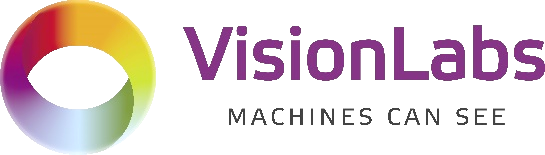 VisionLabs Face Recognition Plug-inInstallation Manual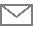 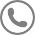 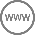 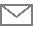 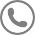 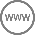 v.1.1IntroductionThe document describes installation of VisionLabs Face Recognition plug-in for Milestone XProtect.System RequirementsVisionLabs Face Recognition plug-in is installed for Milestone XProtect. Windows 10 x64 is required for installation.Software RequirementsThe installation implies LUNA PLATFORM server that has network connection to the Milestone server and proper Firewall settings.The following components should be installed in a network in order to install and start VisionLabs Face Recognition plug-in:Mandatory software:VisionLabs LUNA PLATFORM (version 3.3.0 and higher). Installation process and minimal system requirements are described in the InstallationManualEng.pdf manual in its distribution package of LUNA PLATFORM;VisionLabs LUNA PLATFORM User Interface. It is an additional service included into VisionLabs LUNA PLATFORM distributive. Its installation is described in the InstallationManualEng.pdf in the distribution package of LUNA PLATFORM;VisionLabs Analytics Event Export module. The module is a part of LUNA PLATFORM. It should be activated and configured according to the AEE_ActivationManual.pdf document in the LUNA PLATFORM distribution package;VisionLabs FaceStream (version 3.2.0 and higher). Installation process and minimal system requirements are described in the UserGuideEng.pdf manual in its distribution package;Milestone XProtect. To install Milestone XProtect, please refer to Milestone documentation. The plug-in was tested with XProtect version 2018 R3. Older versions may work but are not officially supported.Note. The plugin requires Alarm Manager tab in Smart Client. Alarm management is available starting with XProtect Express+ product.Optional software:ONVIF Bridge 2018 R3. We recommend you install ONVIF Bridge 2018 R3 to add cameras to FaceStream for performance and security reasons.VisionLabs Face Recognition Plug-in InstallationYou should receive the plug-in setup file VLAlarmViewer.msi.Close Smart Client if running.Close Management Client if running.Run the installer (VLAlarmViewer.msi), it will extract the plug-in files automatically to:C:\Program Files\Milestone\MIPPlugins\VLAlarmViewerAppendix: Version HistoryDateVersionNotes27.10.181Initial release